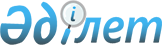 Егіндікөл ауданында 2012 жылы қоғамдық жұмыстардың ұйымдастырылуы туралы
					
			Күшін жойған
			
			
		
					Ақмола облысы Егіндікөл ауданы әкімдігінің 2012 жылғы 23 қаңтардағы № А-1/36 қаулысы. Ақмола облысы Егіндікөл ауданының Әділет басқармасында 2012 жылғы 10 ақпанда № 1-8-119 тіркелді. Қолдану мерзімінің аяқталуына байланысты күші жойылды - (Ақмола облысы Егіндікөл ауданы әкімі аппаратының 2013 жылғы 10 маусымдағы № 495 хатымен)      Ескерту. Қолдану мерзімінің аяқталуына байланысты күші жойылды - (Ақмола облысы Егіндікөл ауданы әкімі аппаратының 10.06.2013 № 495 хатымен).

      «Қазақстан Республикасындағы жергілікті мемлекеттік басқару және өзін-өзі басқару туралы» Қазақстан Республикасының 2001 жылғы 23 қаңтардағы Заңына, «Халықты жұмыспен қамту туралы» Қазақстан Республикасының 2001 жылғы 23 қаңтардағы Заңының 20 бабына, Қазақстан Республикасы Үкіметінің 2001 жылғы 19 маусымдағы № 836 қаулысымен бекітілген Қоғамдық жұмысты ұйымдастыру және қаржыландыру ережесінің 7,8 тармақтарына сәйкес, Егіндікөл ауданының әкімдігі ҚАУЛЫ ЕТЕДІ:



      1. Егіндікөл ауданында 2012 жылы қоғамдық жұмыстар ұйымдастырылсын.



      2. Қоса беріліп отырған 2012 жылғы Егіндікөл ауданының қоғамдық жұмыстар жүргiзiлетiн ұйымдарының тiзбесi, қоғамдық жұмыстардың түрлерi, көлемi мен нақты жағдайлары, қатысушылардың еңбегіне төленетін ақының мөлшерi және оларды қаржыландыру көздерi бекiтiлсiн, сұранысы және ұсыныстары анықталсын.



      3. Осы қаулының орындалуын бақылау аудан әкімінің орынбасары Ж.С.Ысқақоваға жүктелсін.



      4. Осы қаулы Ақмола облысының Әділет департаментінде мемлекеттік тіркелген күннен бастап күшіне енеді және ресми жарияланған күннен бастап қолданысқа енгізіледі.      Егіндікөл ауданының әкімі                  Б.Сұлтанов

Егіндікөл ауданы әкімдігінің

2012 жылғы 23 қаңтардағы

№ А-1/36 қаулысымен

бекітілген 2012 жылы Егіндікөл ауданы бойынша қоғамдық жұмыстар

жүргізілетін ұйымдардың тізбесі,қоғамдық жұмыстардың

түрлері, көлемі мен нақты жағдайлары, қатысушылардың

еңбегіне төленетін ақының мөлшері және оларды

қаржыландыру көздері, сұранысы және ұсыныстарыкестенің жалғасы
					© 2012. Қазақстан Республикасы Әділет министрлігінің «Қазақстан Республикасының Заңнама және құқықтық ақпарат институты» ШЖҚ РМК
				№Ұйымдардың атауыҚоғамдық

жұмыстардың түрлеріҚоғамдық

жұмыстардың көлемі1«Егіндікөл ауданы Абай ауылы әкімінің аппараты» мемлекеттік мекемесіАуылды көгалдандыру, аумақты тазарту және абаттандыру бойынша жүргізілетін жұмыстарға көмек көрсету18000

шаршы метр2«Егіндікөл ауданы Алакөл ауылдық округі әкімінің аппараты» мемлекеттік мекемесіАуылды көгалдандыру, аумақты тазарту және абаттандыру бойынша жүргізілетін жұмыстарға көмек көрсету72000

шаршы метр3«Егіндікөл ауданы Спиридоновка ауылы әкімінің аппараты» мемлекеттік мекемесіАуылды көгалдандыру, аумақты тазарту және абаттандыру бойынша жүргізілетін жұмыстарға көмек көрсету45000

шаршы метр4«Егіндікөл ауданы

Бауман ауылдық округі әкімінің аппараты» мемлекеттік мекемесіАуылды көгалдандыру, аумақты тазарту және абаттандыру бойынша жүргізілетін жұмыстарға көмек көрсету63000

шаршы метр5«Егіндікөл ауданы Буревестник ауылы әкімінің аппараты» мемлекеттік мекемесіАуылды көгалдандыру, аумақты тазарту және абаттандыру бойынша жүргізілетін жұмыстарға көмек көрсету27000

шаршы метр6«Егіндікөл ауданы Егіндікөл ауылы әкімінің аппараты» мемлекеттік мекемесіАуылды көгалдандыру, аумақты тазарту және абаттандыру бойынша жүргізілетін жұмыстарға көмек көрсету207000

шаршы метр7«Егіндікөл ауданы Жалманқұлақ ауылдық округі әкімінің аппараты» мемлекеттік мекемесіАуылды көгалдандыру, аумақты тазарту және абаттандыру бойынша жүргізілетін жұмыстарға көмек көрсету18000

шаршы метр8«Егіндікөл ауданы Қоржынкөл ауылы әкімінің аппараты» мемлекеттік мекемесіАуылды көгалдандыру, аумақты тазарту және абаттандыру бойынша жүргізілетін жұмыстарға көмек көрсету36000

шаршы метр9«Егіндікөл ауданы Ұзынкөл ауылдық округі әкімінің аппараты» мемлекеттік мекемесіАуылды көгалдандыру, аумақты тазарту және абаттандыру бойынша жүргізілетін жұмыстарға көмек көрсету72000

шаршы метрСұранысҰсынысҚоғамдық

жұмыстардың

шарттарыҚатысушыларға төленетін төлем мөлшеріҚаржыландырудың көздері22Қолданыстағы еңбек заңнамасына сәйкес, жасалған келісім шарт бойыншаЕң төменгі мөлшердегі жалақыАудан бюджеті88Қолданыстағы еңбек заңнамасына сәйкес, жасалған келісім шарт бойыншаЕң төменгі мөлшердегі жалақыАудан бюджеті55Қолданыстағы еңбек заңнамасына сәйкес, жасалған келісім шарт бойыншаЕң төменгі мөлшердегі жалақыАудан бюджеті77Қолданыстағы еңбек заңнамасына сәйкес, жасалған келісім шарт бойыншаЕң төменгі мөлшердегі жалақыАудан бюджеті33Қолданыстағы еңбек заңнамасына сәйкес, жасалған келісім шарт бойыншаЕң төменгі мөлшердегі жалақыАудан бюджеті2323Қолданыстағы еңбек заңнамасына сәйкес, жасалған келісім шарт бойыншаЕң төменгі мөлшердегі жалақыАудан бюджеті22Қолданыстағы еңбек заңнамасына сәйкес, жасалған келісім шарт бойыншаЕң төменгі мөлшердегі жалақыАудан бюджеті44Қолданыстағы еңбек заңнамасына сәйкес, жасалған келісім шарт бойыншаЕң төменгі мөлшердегі жалақыАудан бюджеті88Қолданыстағы еңбек заңнамасына сәйкес, жасалған келісім шарт бойыншаЕң төменгі мөлшердегі жалақыАудан бюджеті